School Council Pupil Voice – Lunchtimes – November 2021Feedback About LunchtimesFeedback About LunchtimesWhat has changed about lunchtimes since Covid? Football is backSeparate playgrounds for Y5/6, Y3/4, Y1/2 and EYFS allowing mixing across classesEating is back in the dining room and no longer eating in classrooms for some classesSitting in classes for lunchMore dinner ladies on the playgroundSitting by friends for lunchCollecting our food from the kitchenNo more cones of the playgroundMore children on the playground can mean it’s sometimes noisyMore meal choices – 3 week rotaIt’s lovely to see that many positives things have changed at lunchtime for children at Chadsmead Primary.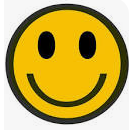 What is better? We can see friends from other classesThere is more space to playWe can play football againMore people to play with – we can mix across classes nowNot having to wait too long before collecting foodMore space to eatKS2 quiet spaceIt’s lovely to see that many positives things have changed at lunchtime for children at Chadsmead Primary.What if anything would they like to improve? More time to eat – sometimes it feels rushedCan we use the apparatus at lunchtime – we can at break times?A clearer system for collecting lunch – sometimes we are not sure whether somebody is already sitting in a seatThe hall is noisy when we eat Some children’s behaviour when they eat.KS1 Quieter spacesSit with other year groups and play with other year groupsGetting food quicker so we don’t have to waitOrder of classes into lunch – isn’t it mean to be Y6 first? Often Maple.Organic choices of food / vegan choices / salad barMilk doesn’t always taste nice – it’s warm as its been poured too longDrink choices are only water or milkSampling events to try school dinner itemsThese suggestions have been forwarded to Mr Stevens who will look at them to see if we can address any of these pints within school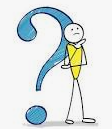 Why don't the pack lunch children stay school dinners?Some children don’ t like eating hot food at lunchtimeSome children are picky and the menus don’t have what they likeParents have to pay for dinners they aren’t always freeParents pack lunches to save moneyPacked lunches are healthier - More choices in a packed lunchDon’t like the foodThe menus aren’t always correct –they change when you are expecting what was on itPortions are too small – jacket potatoes especiallyDon’t like food choices –preferred old options from before covidParents want us to have food from homeNot enough meatThis feedback has been forwarded to Mrs Grainger who will share this with the catering company to see if they can help us to address some of these pints in school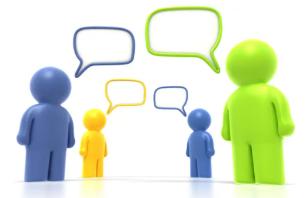 